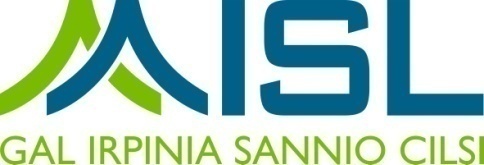 Allegato n. 5DICHIARAZIONE LIBERATORIA (Art. 47 del D.P.R. 28 dicembre 2000, n. 445)(da riportare su carta intestata del prestatore di servizi/ lavori / forniture)Il/la sottoscritto/a ……………………………..., nato/a a ……….……….……, prov. ……. il ……..……, e residente in …………….………., prov. ……., via ……………………………..………… n. civ………, in qualità di (Titolare, legale rappresentante o procuratore speciale. In quest’ultima ipotesi allegare la procura o copia autentica della stessa)……….…….…..……… della impresa/ditta …..…..………………… con sede legale in ……………………., via e n. civ. ………………………………………., consapevole delle sanzioni penali per le ipotesi di falsità in atti e di dichiarazioni mendaci e della conseguente decadenza dai benefici di cui agli art. 75 e 76 del D.P.R. 28 dicembre 2000, n. 445; a conoscenza del fatto che saranno effettuati controlli anche a campione sulla veridicità delle dichiarazioni rese;  DICHIARAche le seguenti fatture: sono state integralmente pagate dall’Ente/Comune  di  ……………………………..…….. , beneficiario di contributi a valere sul PSR Campania 2014- 2020, Misura 7 - Tipologia di intervento 7.6.1 op. A “Sensibilizzazione ambientale” Informativa trattamento dati personali  “Ai sensi dell’art. 13 e 14 dl Reg. UE 679/2016 Regolamento Europeo sulla protezione dei dati, i dati personali raccolti saranno trattati anche con strumenti informatici, esclusivamente nell’ambito del procedimento per il quale tali dichiarazioni vengono rese. L’interessato ha diritto di accesso ai dati personali e ad ottenere le informazioni previste ai sensi dell’art. 15 del Reg. UE 679/16”. Luogo e data, ……………………. Timbro e firma __________________________    Ai sensi e per gli effetti dell’art. 38, D.P.R. 445 del 28.12.2000 e ss.mm.ii., si allega copia del documento di riconoscimento del dichiarante in corso di validità.N.DELIMPONIBILEIVATOTALEDATA/E PAGAMENTO/IIMPORTO/I PAGAMENTO/IMODALITÀ PAGAMENTO